.Start after 32 beats with lyricsS1: VINE RIGHT, SWIVEL 1/2, WALK BACKS2: VINE RIGHT, SWIVEL 1/2, WALK BACKS3: LOCK FWD R & LS4: ZIGZAG BACK TO TURN LEFTHard to Forget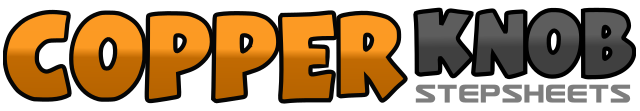 .......Count:32Wall:4Level:Absolute Beginner.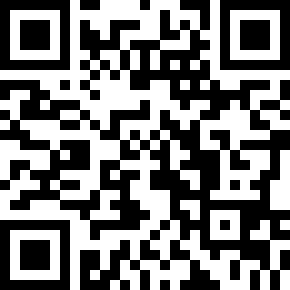 Choreographer:Laura Rittenhouse (AUS) - February 2021Laura Rittenhouse (AUS) - February 2021Laura Rittenhouse (AUS) - February 2021Laura Rittenhouse (AUS) - February 2021Laura Rittenhouse (AUS) - February 2021.Music:Hard to Forget (Acoustic) - Sam HuntHard to Forget (Acoustic) - Sam HuntHard to Forget (Acoustic) - Sam HuntHard to Forget (Acoustic) - Sam HuntHard to Forget (Acoustic) - Sam Hunt........1,2,3,4Step R to R, Cross L behind R, Swivel R ½ stepping R (6:00), Hold5,6,7,8Walk back L, R, L, Hold1,2,3,4Step R to R, Cross L behind R, Swivel R ½ stepping R (12:00), Hold5,6,7,8Walk back L, R, L, Hold1,2,3,4Step R fwd, Lock L behind R, Step R fwd, Hold5,6,7,8Step L fwd, Lock R behind L, Step L fwd, Hold5,6,7,8Step R back on R diagonal, Touch L beside R, Step L back on L diagonal, Touch R beside L5,6,7,8Step R back on R diagonal, Touch L beside R, Turning ¼ L step L back on L diagonal (9:00), Touch R beside L